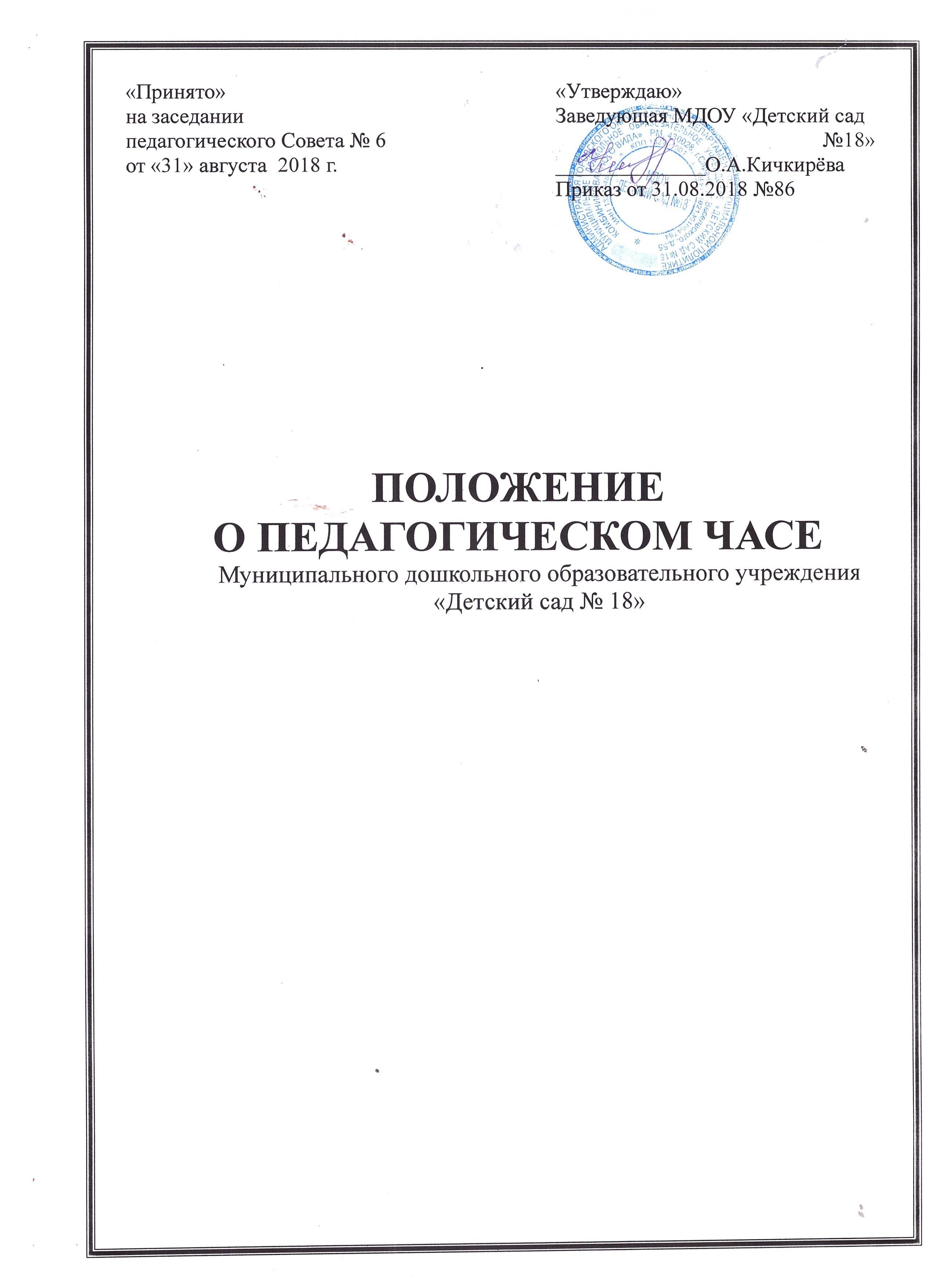 1. Общие положения1.1. Педагогический час  проводится для решения актуальных проблем организации педагогического процесса в Муниципальном дошкольном образовательном учреждении «Детский сад №18» 1.2. Педагогический час является формой организации методической работы с педагогами1.3. Положение о педагогическом часе принимается на педагогическом совете.2. Задачи2.1. Разработка оптимальных методов психолого-педагогической работы. 2.2. Анализ педагогического процесса. 2.3. Подготовка общих мероприятий. 2.4. Отчеты воспитателей по усвоению программы воспитанниками. 2.5. Вопросы, касающиеся охраны жизни и здоровья детей, закаливания, формирования здорового образа жизни. 2.6. Просвещение педагогического коллектива: рассмотрение теоретических вопросов, психологии и педагогики, обсуждение новинок методической литературы, печатных изданий по дошкольному образованию. 2.7 Консультации и доклады для педагогов. 3. Структура3.1. В состав педагогического часа входят все педагогические работники ДОУ. 3.2. Для решения текущих вопросов, подготовки и проведения заседаний из числа членов педагогического часа избирается председатель и секретарь. 4. Организация работы4.1. Деятельность педагогического часа основывается на принципах демократии, уважения и учета интересов коллектива. 4.2. Заседание проходят каждый вторник. 4.3. Решения принимаются большинством голосов. 4.4. В случае необходимости решения принимаются тайным голосованием. 5. Документация5.1. Положение о педагогическом часе. 5.2. Протоколы заседаний педагогического часа.6. Ответственность6.1. Ответственность за работу педчаса, оформление документов  возлагается на старшего воспитателя ДОУ.	2